 	Davis Projects for Peace 2022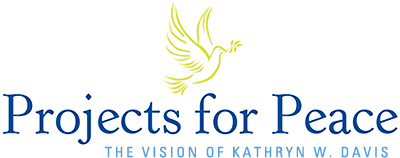 “Grassroots projects for the summer of 2022 - anywhere in the world - which promote peace and address the root causes of conflict among parties”Criteria Undergraduate student(s)One project from Wartburg College is eligible to receive a $10,000 awardCreative, engaging, meaningful, measurableMain Requirements Clarity and FeasibilityImpact and SustainabilityCultural Competencies Budget (stewardship and commitment)Engage the Wartburg communityImportant Dates Wednesday, January 12, 2022 at 12:00 pm (noon)Proposal due to Kristin Teig Torres via the application on Info Centerhttps://www.wartburg.edu/davis-projects/January 13-18, 2022 Review committee meets to discuss applications Additional Information requested and sent to committee if needed – January, 18-20 / Must be submitted by noon on January 20.January 24, 2022Recommendations made to cabinet membersWorking with Kassy Grosser, application is prepared for Davis (submitted no later than Feb. 4 – with forward to Davis by February 7, 2022) Recipients of the Davis Awards will be notified in March Projects completed Summer of 2022Suggestions Identify an on-campus advisor – to help think through projectReview the application criteria on the website: www.davidprojectsforpeace.org If you are partnering with organizations – please include documentation of their supportVisit with Kristin Teig Torres if you have further questions - kristin.teigtorres@wartburg.edu Good Luck!  			